requerimento genéricoIDENTIFICAÇÃO DO REQUERENTENOME       	contribuinte NIF/NIPC      	Tipo de documento de identificação:cartão de cidadão CC/BI	  Passaporte 	 n.º     	Validade      	 Na qualidade de:Próprio	representante	 Sócio-gerente/gerente/administrador/diretor	 OUTRO      	preencher se for o representante:  Código de consulta da procuração online      	telefone      	  TELEMÓVEL      	 e-mail      	DO titularTipo de pessoa:	 Pessoa singular 	 Pessoa coletivaNOMe / firma ou denominação social       	contribuinte NIF/NIPC      	Código de consulta da certidão permanente do registo comercial      	e-mail      	telefone      	  TELEMÓVEL      	 moradaMorada portuguesaresidente/com sede em       	Porta      		 andar      		lado      	freguesia      	código postal      	 —        localidaDe      	concelho      		distrito      	Morada estrangeiraendereço       	Porta      		 andar      		lado      	cidade     		região      	código postal      	 localidaDe postal     	concelho      		distrito      	DO PEDIDOVEM REQUERER MEIOS DE NOTIFICAÇÃOAUTORIZO O ENVIO DE EVENTUAIS NOTIFICAÇÕES DECORRENTES DESTA COMUNICAÇÃO PARA:  e-mail      	 SMS		 endereço postallocal para levantamento da documentaçãopretendo efetuar o levantamento:  atendimento dos paços do município	 atendimento da loja do cidadãoOBSERVAÇÕESPROTEÇÃO DE DADOS 	Autorizo o Município de Coimbra a utilizar os dados fornecidos no presente requerimento no âmbito do processo a que se destina, bem como os contactos pessoais para a comunicação no âmbito deste e de outros processos.PEDE DEFERIMENTOO(s) requerente(s) ou representante legal / ASSINATURA       	  DATA      	Meios de apresentaçãoEste formulário pode ser apresentado nos postos de atendimento da Câmara de Coimbra ou através do Email geral@cm-coimbra.pt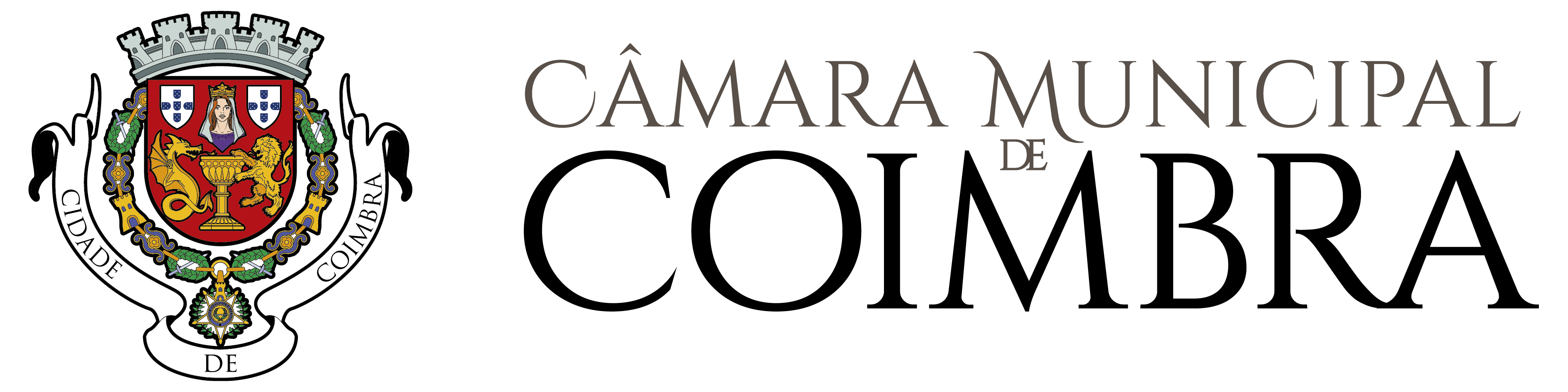 A preencher pelos 
serviços administrativosRegisto SGD nºDataExmº. SenhorPresidente da Câmara Municipal de CoimbraExmº. SenhorPresidente da Câmara Municipal de CoimbraProcesso nºExmº. SenhorPresidente da Câmara Municipal de CoimbraExmº. SenhorPresidente da Câmara Municipal de CoimbraGuia n.ºExmº. SenhorPresidente da Câmara Municipal de CoimbraDocumentos comprovativos da legitimidade do requerente Apresentação do documento de identificação civil Apresentação do documento de identificação fiscal Procurador: código de acesso à procuração online ou fotocópia simples da procuração  Pessoa coletiva de natureza associativa:  fotocópia da ata da tomada de posse da direção e fotocópia dos estatutos da associação